РЕГЛАМЕНТ
административной процедуры, осуществляемой в отношении субъектов хозяйствования, по подпункту 11.122.1 «Принятие решения об осуществлении деятельности по оказанию услуг в сфере агроэкотуризма»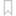 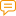 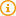 1. Особенности осуществления административной процедуры:1.1. наименование уполномоченного органа (подведомственность административной процедуры) – районный исполнительный комитет по месту государственной регистрации сельскохозяйственной организации*;______________________________* Для целей настоящего Регламента термин «сельскохозяйственная организация» используется в значении, определенном в пункте 8 приложения 1 к Указу Президента Республики Беларусь от 4 октября 2022 г. № 351.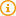 1.2. наименование государственного органа, иной организации, осуществляющих прием, подготовку к рассмотрению заявлений заинтересованных лиц и (или) выдачу административных решений, принятие административных решений об отказе в принятии заявлений заинтересованных лиц, – служба «одно окно» районного исполнительного комитета по месту государственной регистрации сельскохозяйственной организации;1.3. нормативные правовые акты, международные договоры Республики Беларусь, международные правовые акты, содержащие обязательства Республики Беларусь, регулирующие порядок осуществления административной процедуры:Закон Республики Беларусь от 28 октября 2008 г. № 433-З «Об основах административных процедур»;Указ Президента Республики Беларусь от 25 июня 2021 г. № 240 «Об административных процедурах, осуществляемых в отношении субъектов хозяйствования»;Указ Президента Республики Беларусь от 4 октября 2022 г. № 351 «О развитии агроэкотуризма»;постановление Совета Министров Республики Беларусь от 24 сентября 2021 г. № 548 «Об административных процедурах, осуществляемых в отношении субъектов хозяйствования»;постановление Совета Министров Республики Беларусь от 9 декабря 2022 г. № 860 «О реализации Указа Президента Республики Беларусь от 4 октября 2022 г. № 351»;1.4. иные имеющиеся особенности осуществления административной процедуры:1.4.1. административная процедура осуществляется в отношении субъектов агроэкотуризма – сельскохозяйственных организаций;1.4.2. районный исполнительный комитет создает на постоянной основе районную комиссию для осуществления комплексной объективной оценки агроэкоусадеб (далее – районная комиссия);1.4.3. районная комиссия подготавливает письменное заключение по итогам комплексной объективной оценки агроэкоусадеб, которое является основанием для принятия районным исполнительным комитетом решения об осуществлении административной процедуры или отказе в ее осуществлении;1.4.4. районный исполнительный комитет получает сведения из Единого государственного регистра юридических лиц и индивидуальных предпринимателей о сельскохозяйственной организации в форме выписки;1.4.5. дополнительные основания для отказа в принятии заявления заинтересованного лица по сравнению с Законом Республики Беларусь «Об основах административных процедур» определены в абзацах третьем–пятом пункта 6 Положения о порядке осуществления райисполкомами административной процедуры по принятию решения об осуществлении деятельности по оказанию услуг в сфере агроэкотуризма;1.4.6. мотивированный отказ в принятии письменного заявления направляется в течение пяти рабочих дней со дня его подачи;1.4.7. дополнительное основание для отказа в осуществлении административной процедуры по сравнению с Законом Республики Беларусь «Об основах административных процедур» определено в абзаце третьем пункта 8 Положения о порядке осуществления райисполкомами административной процедуры по принятию решения об осуществлении деятельности по оказанию услуг в сфере агроэкотуризма.2. Документы и (или) сведения, необходимые для осуществления административной процедуры:2.1. представляемые заинтересованным лицом: При подаче заявления уполномоченный орган вправе потребовать от заинтересованного лица документы, предусмотренные в абзацах втором–седьмом части первой пункта 2 статьи 15 Закона Республики Беларусь «Об основах административных процедур»;2.2. запрашиваемые (получаемые) уполномоченным органом самостоятельно:3. Сведения о справке или ином документе, выдаваемом (принимаемом, согласовываемом, утверждаемом) уполномоченным органом по результатам осуществления административной процедуры: Иные действия, совершаемые уполномоченным органом по исполнению административного решения: направление копии решения об осуществлении деятельности по оказанию услуг в сфере агроэкотуризма в налоговый орган по месту постановки на учет субъекта агроэкотуризма – сельскохозяйственной организации.4. Порядок подачи (отзыва) административной жалобы:Форма_______________________(наименование районного_______________________исполнительного комитета)ЗАЯВЛЕНИЕ
об осуществлении деятельности по оказанию услуг в сфере агроэкотуризмаПрошу _____________________________________________________________________(наименование районного исполнительного комитета)_____________________________________________________________________________выдать решение об осуществлении деятельности по оказанию услуг в сфере агроэкотуризма.Сведения о заявителе: __________________________________________________________(наименование (фирменное наименование)_____________________________________________________________________________сельскохозяйственной организации, учетный номер плательщика_____________________________________________________________________________сельскохозяйственной организации)_____________________________________________________________________________(наименование государственного органа, иной государственной организации,_____________________________________________________________________________осуществивших государственную регистрацию сельскохозяйственной организации)_____________________________________________________________________________(место нахождения сельскохозяйственной организации,_____________________________________________________________________________контактные данные (номер телефона, в том числе мобильный)К заявлению прилагается согласие собственника (собственников) жилого дома на использование жилого дома для осуществления деятельности по оказанию услуг в сфере агроэкотуризма.Начальник отдела по работе с обращениями граждан и юридических лиц райисполкома                                                                          Н.Г.ТропинаДулуб 744155                                                                                                                                               «УТВЕРЖДЕНОПостановление
Министерства спорта и туризма
Республики Беларусь
12.12.2022 № 55Наименование документа и (или) сведенийТребования, предъявляемые к документу и (или) сведениямФорма и порядок представления документа и (или) сведенийзаявление об осуществлении деятельности по оказанию услуг в сфере агроэкотуризмапо форме согласно приложениюв письменной форме:
в ходе приема заинтересованного лица;
по почте;
нарочным (курьером)согласие собственника (собственников) жилого дома на использование жилого дома для осуществления деятельности по оказанию услуг в сфере агроэкотуризмав письменной форме:
в ходе приема заинтересованного лица;
по почте;
нарочным (курьером)Наименование документа и (или) сведенийНаименование государственного органа, иной организации, у которых запрашиваются (получаются) документ и (или) сведения, либо государственного информационного ресурса (системы), из которого уполномоченному органу должны предоставляться необходимые сведения в автоматическом
и (или) автоматизированном режиме посредством общегосударственной автоматизированной информационной системысправки о находящихся в собственности жилых домах в населенном пункте по месту нахождения этих жилых домовЕдиный государственный регистр недвижимого имущества, прав на него и сделок с нимвыписки из регистрационной книги
о правах, ограничениях (обременениях) прав на земельный участокЕдиный государственный регистр недвижимого имущества, прав на него и сделок с ним Наименование документаСрок действияФорма представлениярешение об осуществлении деятельности по оказанию услуг в сфере агроэкотуризмабессрочнописьменнаяНаименование государственного органа (иной организации), рассматривающего административную жалобуФорма подачи (отзыва) административной жалобы (электронная и (или) письменная форма)областной исполнительный комитетписьменнаяПриложениек Регламенту административной процедуры,
осуществляемой в отношении субъектов
хозяйствования, по подпункту 11.122.1
«Принятие решения об осуществлении деятельности
по оказанию услуг в сфере агроэкотуризма»____________________________________________________________(дата)(подпись)(фамилия, инициалы, должность руководителясельскохозяйственной организацииили уполномоченного им лица)»